ΠΑΡΑΡΤΗΜΑ ΙΙΙ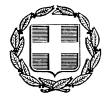 ΕΛΛΗΝΙΚΗ ΔΗΜΟΚΡΑΤΙΑΠ.Ε. ΦΘΙΩΤΙΔΑΣ						 ΔΗΜΟΣ ΑΜΦΙΚΛΕΙΑΣ -ΕΛΑΤΕΙΑΣΠΡΟΜΗΘΕΙΑ ΚΑΥΣΙΜΩΝ & ΛΙΠΑΝΤΙΚΩΝ  ΔΗΜΟΥ ΑΜΦΙΚΛΕΙΑΣ-ΕΛΑΤΕΙΑΣ ΚΑΙ ΤΩΝ Ν.Π.Δ.Δ.Ε Ν Τ Υ Π Ο   Τ Ε Χ Ν Ι Κ Η Σ   Π Ρ Ο Σ Φ Ο Ρ Α ΣΚΑΥΣΙΜΑΤα υπό προμήθεια υγρά καύσιμα θέρμανσης και κίνησης για τις ανάγκες του Δήμου Αμφίκλειας – Ελάτειας είναι ποιότητας όμοιας µε εκείνη που παράγουν τα κρατικά διυλιστήρια και σύμφωνα με τις τεχνικές προδιαγραφές της μελέτης. Στη στήλη «ΤΕΧΝΙΚΗ ΠΡΟΔΙΑΓΡΑΦΗ» περιγράφονται , αναλυτικά οι τεχνικές προδιαγραφές των ειδών που ζητούνται από τη διακήρυξη. Στη στήλη «ΑΠΑΙΤΗΣΗ» όπου έχει συμπληρωθεί η λέξη «ΝΑΙ», σημαίνει ότι είναι υποχρεωτικό τα προσφερόμενα είδη να διαθέτουν τις αντίστοιχες τεχνικές προδιαγραφές. Στη στήλη «ΑΠΑΝΤΗΣΗ» σημειώνεται η απάντηση του προμηθευτή που έχει τη μορφή ΝΑΙ/ΟΧΙ εάν τα είδη των καυσίμων ή λιπαντικών που προσφέρει καλύπτουν τις αντίστοιχες τεχνικές Προδιαγραφές. Στη στήλη «ΠΑΡΑΠΟΜΠΗ» σημειώνεται η απάντηση του προμηθευτή, σε πιο από τα τεχνικά φυλλάδια (prospectus) ή άλλου είδους έγγραφα, που υποβάλλει με την προσφορά του, αποδεικνύεται ότι τα προσφερόμενα είδη καλύπτουν τις ζητούμενες από την παρούσα τεχνικές προδιαγραφές. Ο ΠΡΟΣΦΕΡΩΝ Σφραγίδα και υπογραφή Α/Α ΕΙΔΟΣ ΤΕΧΝΙΚΗ ΠΡΟΔΙΑΓΡΑΦΗ ΑΠΑΙΤΗΣΗ ΑΠΑΝΤΗΣΗ ΠΑΡΑΠΟΜΠΗ 1 ΒΕΝΖΙΝΗ ΑΜΟΛΥΒΔΗ Βενζίνη αμόλυβδη 95 οκτανίων, πρέπει να είναι σύμφωνα με τις προδιαγραφές της Υ.Α.147/2015/2016 (ΦΕΚ293 Β/12-02-2016).Σε καμιά περίπτωση δεν επιτρέπεται ανάμιξη με βενζίνη super ή νερό ή πετρέλαιο. Η αμόλυβδη βενζίνη θα είναι σύμφωνα με τις κρατικές προδιαγραφές (ΕΛ.Δ.Α.). ΝΑΙ 2 ΠΕΤΡΕΛΑΙΟ ΚΙΝΗΣΗΣ Το πετρέλαιο κίνησης πρέπει να είναι σύμφωνα με τις προδιαγραφές της Υ.Α. 514/2004/2006 (ΦΕΚ 1490 Β/9-10-2006) όπως αυτή τροποποιήθηκε με τη  Υ.Α. 460/2009/2010 (ΦΕΚ 67 Β/28-1-2010) όπως αυτή έχει τροποποιηθεί με την    Υ.Α. 117/2014/2015 (ΦΕΚ 921 Β/21-05-2015). Το πετρέλαιο κίνησης DIESEL πρέπει να είναι απαλλαγμένο από άλλες προσμίξεις από νερό και φυσικά σε καμία περίπτωση δεν πρέπει να υπάρχει ανάμιξη με πετρέλαιο θέρμανσης. ΝΑΙ 3 ΠΕΤΡΕΛΑΙΟ ΘΕΡΜΑΝΣΗΣ Πετρέλαιο θέρμανσης, πρέπει να είναι σύμφωνα με τις προδιαγραφές της ΚΥΑ με αρ. Αριθ. 467/2002 (ΦΕΚ 1531 Β/2003), της ΚΥΑ 468/2002 (ΦΕΚ 1273 Β/2003) και της ΚΥΑ με αρ. 291/2003 (ΦΕΚ 332 Β/2004). Το καύσιμο πρέπει να είναι απαλλαγμένο από άλλες προσμίξεις (νερό, πετρέλαιο κίνησης κτλ.) ΝΑΙ 